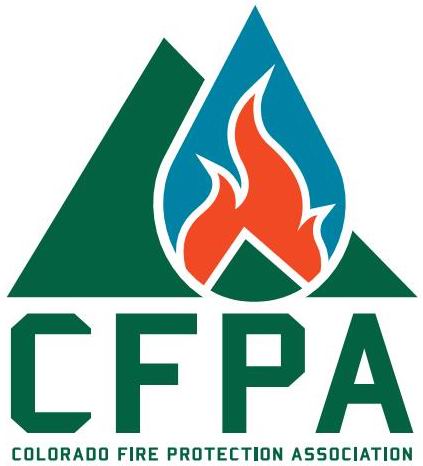 CFPA MeetingState of Colorado Division of Fire Prevention & Control&West Metro Fire Please join CFPA in Welcoming Rob Sontag and Chuck Altvater with Division of Fire Prevention & Control. Chuck and Rob will be presenting an overview of the Division of Fire Prevention & Control jurisdictional boundaries, Electronic plan submission process, New personal, upcoming events, Code updates, Licensing updates, Suppression Rules.Bruce Kral with West Metro Fire with be speaking about the Compliance engine for inspections that many of the AHJ have been going to in the recent months.Do you have questions/comments for this meeting?CFPA@CoFireProtection.orgISPACE IS LIMITED – RSVP REQUIREDCFPA@CoFireProtection.org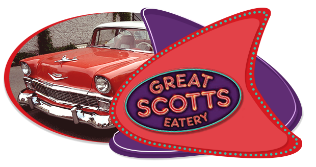 